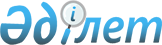 "Әкiмшiлiк деректердi жинауға арналған нысандарды және оларды толтыру жөніндегі нұсқаулықтарды бекiту туралы" Қазақстан Республикасы Денсаулық сақтау және әлеуметтік даму министрінің 2014 жылғы 11 желтоқсандағы № 312 бұйрығына өзгерiстер мен толықтырулар енгізу туралыҚазақстан Республикасы Еңбек және халықты әлеуметтік қорғау министрінің 2019 жылғы 3 шілдедегі № 352 бұйрығы. Қазақстан Республикасының Әділет министрлігінде 2019 жылғы 4 шілдеде № 18974 болып тіркелді.
      "Халықтың көші-қоны туралы" 2011 жылғы 22 шілдедегі Қазақстан Республикасы Заңының 11-бабының 7) тармақшасына, "Мемлекеттік статистика туралы" 2010 жылғы 19 наурыздағы Қазақстан Республикасының Заңы 16-бабының 3-тармағының 2) тармақшасына сәйкес БҰЙЫРАМЫН:
      1. "Әкiмшiлiк деректердi жинауға арналған нысандарды және оларды толтыру жөніндегі нұсқаулықтарды бекiту туралы" Қазақстан Республикасы Денсаулық сақтау және әлеуметтік даму министрінің 2014 жылғы 11 желтоқсандағы № 312 бұйрығына (Нормативтік құқықтық актілерді мемлекеттік тіркеу тізілімінде № 10090 болып тіркелген, 2015 жылғы 21 қаңтарда № 12 "Егемен Қазақстан" газетінде жарияланған) мынадай өзгерістер енгізілсін:
      тақырыбы мынадай редакцияда жазылсын:
      "Әкiмшiлiк деректердi жинауға арналған нысандарды және оларды толтыру бойынша түсіндірмелерді бекiту туралы";
      1-тармақ мынадай редакцияда жазылсын:
      "1. Мыналар: 
      1) осы бұйрыққа 1-қосымшаға сәйкес "Оралман мәртебесінің өзектілігі бойынша ақпарат" әкімшілік деректерді жинауға арналған нысаны; 
      2) осы бұйрыққа 2-қосымшаға сәйкес "Оралман мәртебесінің өзектілігі бойынша ақпарат" әкімшілік деректер нысанын толтыру жөніндегі түсіндірме; 
      3) осы бұйрыққа 3-қосымшаға сәйкес "Оралмандардың жас-жыныстық құрамы және оларды әлеуметтік қолдау бойынша ақпарат" әкімшілік деректерді жинауға арналған нысаны; 
      4) осы бұйрыққа 4-қосымшаға сәйкес "Оралмандардың жас-жыныстық құрамы және оларды әлеуметтік қолдау бойынша ақпарат" әкімшілік деректер нысанын толтыру жөніндегі түсіндірме; 
      5) осы бұйрыққа 5-қосымшаға сәйкес "Оралмандардың келген елдері бойынша ақпарат" әкімшілік деректерді жинауға арналған нысаны; 
      6) осы бұйрыққа 6-қосымшаға сәйкес "Оралмандардың келген елдері бойынша ақпарат" әкімшілік деректер нысанын толтыру жөніндегі түсіндірме;
      7) осы бұйрыққа 7-қосымшаға сәйкес "Оралмандардың еңбек етуге қабілеттілігі бойынша ақпарат" әкімшілік деректерді жинауға арналған нысаны; 
      8) осы бұйрыққа 8-қосымшасға сәйкес "Оралмандардың еңбек етуге қабілеттілігі бойынша ақпарат" әкімшілік деректер нысанын толтыру жөніндегі түсіндірме; 
      9) осы бұйрыққа 9-қосымшаға сәйкес "Оралмандардың келген жылдары бойынша ақпараты" әкімшілік деректерді жинауға арналған нысаны; 
      10) осы бұйрыққа 10-қосымшаға сәйкес "Елдерден келген оралмандардың жыл бойынша ақпараты" әкімшілік деректер нысанын толтыру жөніндегі түсіндірме Бекітілсін."; 
      1, 2, 3, 4, 5 және 6-қосымшалар осы бұйрыққа 1, 2, 3, 4, 5 және 6-қосымшаларға сәйкес жаңа редакцияда жазылсын;
      осы бұйрыққа 7, 8, 9 және 10-қосымшаларға сәйкес 7, 8, 9 және 10-қосымшалармен толықтырылсын.
      2. Қазақстан Республикасы Еңбек және халықты әлеуметтік қорғау министрлігінің Еңбек, әлеуметтік қорғау және көші-қон комитеті заңнамада белгіленген тәртіппен: 
      1) осы бұйрықты Қазақстан Республикасының Әділет министрлігінде мемлекеттік тіркеуді;
      2) осы бұйрық мемлекеттік тіркелген күннен бастап күнтізбелік он күн ішінде оны қазақ және орыс тілдерінде Қазақстан Республикасы Әділет министрлігінің "Қазақстан Республикасы Заңнама және құқықтық ақпарат институты" шаруашылық жүргізу құқығындағы республикалық мемлекеттік кәсіпорнына ресми жариялау және Қазақстан Республикасы нормативтік құқықтық актілерінің эталондық бақылау банкіне қосу үшін жіберуді;
      3) осы бұйрықты ресми жарияланғаннан кейін Қазақстан Республикасы Еңбек және халықты әлеуметтік қорғау министрлігінің ресми интернет-ресурсында орналастыруды;
      4) осы бұйрық Қазақстан Республикасының Әділет министрлігінде мемлекеттік тіркелгеннен кейін он жұмыс күні ішінде Қазақстан Республикасы Еңбек және халықты әлеуметтік қорғау министрлігінің Заң қызметі департаментіне осы тармақтың 1), 2) және 3) тармақшаларында көзделген іс-шаралардың орындалуы туралы мәліметтерді ұсынуды қамтамасыз етсін.
      3. Осы бұйрықтың орындалуын бақылау Қазақстан Республикасының Еңбек және халықты әлеуметтік қорғау вице-министрі А. А. Сарбасовқа жүктелсін.
      4. Осы бұйрық алғашқы ресми жарияланған күнінен кейін күнтізбелік он күн өткен соң қолданысқа енгізіледі.
      КЕЛІСІЛДІ
      Қазақстан Республикасы
      Ұлттық экономика министрлігінің
      Статистика комитеті
      Әкімшілік деректерді жинау үшін арналған нысан Оралман мәртебесінің өзектілігі бойынша ақпарат
      Индексі: О-1
      Кезеңділігі: тоқсан сайын
      Есепті кезең 20___ж. ______ тоқсан
      Ұсынылады: Қазақстан Республикасының Еңбек және халықты әлеуметтік қорғау министрлігіне
      Ақпаратты ұсынатын адамдар тобы: Облыстардың, республикалық маңызы бар қалалардың және астананың жергілікті атқарушы органдары
      Әкімшілік деректердің нысаны: (www.enbek.gov.kz) интернет-ресурста орналасқан
      Ұсыну мерзімі: тоқсан сайын, есепті кезеңнен кейінгі айдың 5-күні
      Атауы                                    Мекенжайы
      _____________________________            ___________________________
      Телефоны
      __________________________________________________________________
      Электрондық почта мекенжайы
      _________________________________________________________
      Орындаушы
      __________________________________________
      тегі, аты және әкесінің аты (бар болған жағдайда)      қолы, телефон
      Басшы немесе оның міндетін атқарушы адам
      ________________________________________________
      тегі, аты және әкесінің аты (бар болған жағдайда)      қолы
      Мөрдің орны
      Ескертпе: "Оралман мәртебесінің өзектілігі бойынша ақпарат" нысанын толтыру бойынша түсіндірме 2-қосымшада берілген Әкімшілік деректер нысанын толтыру жөніндегі түсіндірме "Оралман мәртебесінің өзектілігі бойынша ақпарат"
      (нысанның индексі О-1 және кезеңділігі тоқсан сайын) 1-тарау. Жалпы ережелер
      1. Осы "Оралман мәртебесінің өзектілігі бойынша ақпарат" әкімшілік деректер нысанын толтыру жөніндегі түсіндірме "Халықтың көші-қоны туралы" 2011 жылғы 22 шілдедегі Қазақстан Республикасы Заңының 11-бабының 7) тармақшасына, "Мемлекеттік статистика туралы" 2010 жылғы 19 наурыздағы Қазақстан Республикасының Заңы 16-бабының 3-тармағының 2) тармақшасына сәйкес әзірленіп, әкімшілік деректерді жинауға арналған нысанды (бұдан әрі – Нысан) толтыру тәртібін нақтылайды.
      2. Осы Нысанды жүргізудің негізгі міндеті көші-қон процестеріне мониторингті жүзеге асыру болып табылады.
      3. Облыстардың, республикалық маңызы бар қалалардың және астананың жергілікті атқарушы органдары толтырылған Нысанды Еңбек және халықты әлеуметтік қорғау министрлігіне тоқсан сайын, есепті кезеңнен кейінгі айдың 5-күніне қарай ұсынады.
      4. Көрсеткіштер ағымдағы есепті кезеңнің бірінші күніндегі нақты деректер бойынша қалыптастырылады.
      5. Нысанға бірінші басшы, ал ол болмаған жағдайда оның міндетін атқарушы адам қол қояды. 2-тарау. Нысанды толтыру жөніндегі түсіндірме
      6. 1-бағанда өңірдің атауы көрсетіледі.
      7. 2-бағанда Облыстардың, республикалық маңызы бар қалалардың әкімшілік-аумақтық объектілер классификаторы бойынша коды көрсетіледі.
      8. 3-бағанда жалпы адам саны көрсетіледі.
      9. 4-бағанында жалпы адам санынан (Нысанның 3-бағанынан) мәртебесі жарамдылардың жалпы саны көрсетіледі.
      10. 5-бағанда жалпы адам санынан (Нысанның 3-бағанынан) "Халықтың көші-қоны туралы" 2011 жылғы 22 шілдедегі Қазақстан Республикасы Заңының 25-бабының 2) және 3) тармақшасына сәйкес мәртебесі тоқтатылғандардың жалпы саны көрсетіледі.
      11. 6-бағанда жалпы адам санынан (Нысанның 3-бағанынан) Қазақстан Республикасының азаматтығын алғандардың жалпы саны көрсетіледі.
      Әкімшілік деректерді жинау үшін арналған нысан Оралмандардың жас-жыныстық құрамы және оларды әлеуметтік қолдау бойынша ақпарат
      Индексі: О-2
      Кезеңділігі: тоқсан сайын
      Есепті кезең 20___ж. ______ тоқсан
      Ұсынылады: Қазақстан Республикасының Еңбек және халықты әлеуметтік қорғау министрлігіне
      Ақпаратты ұсынатын адамдар тобы : Облыстардың, республикалық маңызы бар қалалардың және астананың жергілікті атқарушы органдары
      Әкімшілік деректердің нысаны : (www.enbek.gov.kz) интернет-ресурста орналасқан
      Ұсыну мерзімі : тоқсан сайын, есепті кезеңнен кейінгі айдың 5-күні
      кестенің жалғасы
      кестенің жалғасы
      Атауы                                    Мекенжайы
      _____________________________            ___________________________
      Телефоны
      __________________________________________________________________
      Электрондық почта мекенжайы
      _________________________________________________________
      Орындаушы
      __________________________________________
      тегі, аты және әкесінің аты (бар болған жағдайда)      қолы, телефон
      Басшы немесе оның міндетін атқарушы адам
      ________________________________________________
      тегі, аты және әкесінің аты (бар болған жағдайда)      қолы
      Мөрдің орны
      Ескертпе: "Оралмандардың жас-жыныстық құрамы және оларды әлеуметтік қолдау бойынша ақпарат" нысанын толтыру бойынша түсіндірме 4-қосымшада берілген Әкімшілік деректер нысанын толтыру жөніндегі түсіндірме "Оралмандардың жас-жыныстық құрамы және оларды әлеуметтік қолдау бойынша ақпарат"
      (нысанның индексі-О-2 және кезеңділігі тоқсан сайын) 1-тарау. Жалпы ережелер
      1. Осы "Оралмандардың жас-жыныстық құрамы және оларды әлеуметтік қолдау бойынша ақпарат" әкімшілік деректер нысанын толтыру жөніндегі түсіндірме "Халықтың көші-қоны туралы" 2011 жылғы 22 шілдедегі Қазақстан Республикасы Заңының 11-бабының 7) тармақшасына, "Мемлекеттік статистика туралы" 2010 жылғы 19 наурыздағы Қазақстан Республикасының Заңы 16-бабының 3-тармағының 2) тармақшасына сәйкес әзірленіп, әкімшілік деректерді жинауға арналған нысанды (бұдан әрі – Нысан) толтыру тәртібін нақтылайды.
      2. Осы Нысанды жүргізудің негізгі міндеті көші-қон процестеріне мониторингті жүзеге асыру болып табылады.
      3. Облыстардың, республикалық маңызы бар қалалардың және астананың жергілікті атқарушы органдары толтырылған Нысанды Еңбек және халықты әлеуметтік қорғау министрлігіне тоқсан сайын, есепті кезеңнен кейінгі айдың 5-күніне қарай ұсынады.
      4. Көрсеткіштер ағымдағы есепті кезеңнің бірінші күніндегі нақты деректер бойынша қалыптастырылады.
      5. Нысанға бірінші басшы, ал ол болмаған жағдайда оның міндетін атқарушы адам қол қояды. 2-тарау. Нысанды толтыру жөніндегі түсіндірме
      6. 1-бағанда өңірдің атауы көрсетіледі.
      7. 2-бағанда облыстардың, республикалық маңызы бар қалалардың әкімшілік-аумақтық объектілер классификаторы бойынша коды көрсетіледі.
      8. 3-бағанда оралман отбасылардың жалпы саны көрсетіледі.
      9. 4-бағанда оралмандардың жалпы адам саны көрсетіледі, бұл ретте:
      5-бағанда оралмандардың жалпы санынан (Нысанның 4-бағанынан) ер оралмандардың жалпы саны көрсетіледі;
      6-бағанда оралмандардың жалпы санынан (Нысанның 4-бағанынан) әйел оралмандардың жалпы саны көрсетіледі.
      10. 7-15-бағандарда еңбек етуге қабілетті жас бөлінісінде оралмандар көрсетіледі, бұл ретте:
      7-бағанның мәні Нысанның 8 және 9-бағандары мәнінің қосындысына тең;
      8-бағанда ер оралмандардың жалпы санынан (Нысанның 5-бағанынан) 18 жасқа толмаған ерлердің саны көрсетіледі;
      9-бағанда әйел оралмандардың жалпы санынан (Нысанның 6-бағанынан) 18 жасқа толмаған әйелдердің саны көрсетіледі;
      10-бағанның мәні Нысанның 11 және 12-бағандары мәнінің қосындысына тең;
      11-бағанда ер оралмандардың жалпы санынан (Нысанның 5-бағанынан) еңбек етуге қабілетті жастағы ерлердің саны көрсетіледі;
      12-бағанда әйел оралмандардың жалпы санынан (Нысанның 6-бағанынан) еңбек етуге қабілетті жастағы әйелдердің саны көрсетіледі;
      13-бағанның мәні Нысанның 14 және 15-бағандары мәнінің қосындысына тең;
      14-бағанда ер оралмандардың жалпы санынан (Нысанның 5-бағанынан) зейнеткерлік жастағы ерлердің саны көрсетіледі;
      15-бағанда әйел оралмандардың жалпы санынан (Нысанның 6-бағанынан) зейнеткерлік жастағы әйелдердің саны көрсетіледі;
      11. 16-бағанда оралмандардың мектепке дейінгі жастағы балаларының саны көрсетіледі;
      12. 17-бағанда оралмандардың мектеп жасындағы балаларының саны көрсетіледі;
      13. 18-бағанда күндізгі оқу нысанында оқитын студенттердің саны көрсетіледі.
      14. 19-20-бағандарда оралмандарды бейімдеу және ықпалдастыру орталықтары мен уақытша орналастыру орталықтарына өтініш білдірген оралман (отбасылар) саны көрсетіледі, бұл ретте:
      19-бағанда оралман отбасылардың жалпы санынан (Нысанның 3-бағанынан) оралмандарды бейімдеу және ықпалдастыру орталықтарына өтініш білдірген оралман (отбасылар) саны көрсетіледі;
      20-бағанда оралман отбасылардың жалпы санынан (Нысанның 3-бағанынан) уақытша орналастыру орталықтарына өтініш білдірген оралман (отбасылар) саны көрсетіледі.
      15. 21-бағанда оралмандардың жалпы санынан (Нысанның 3-бағанынан) тұрғын үйі бар оралман отбасылардың саны көрсетіледі.
      16. 22-23-бағандарда жер учаскесі бар оралман отбасылардың саны көрсетіледі, бұл ретте:
      22-бағанда оралман отбасылардың жалпы санынан (Нысанның 3-бағанынан) жеке тұрғын үй құрылысы үшін жер учаскесі бар отбасылардың саны көрсетіледі;
      23-бағанда оралман отбасылардың жалпы санынан (Нысанның 3-бағанынан) шаруашылық жүргізу үшін жер учаскесі бар отбасылардың саны көрсетіледі.
      Әкімшілік деректерді жинау үшін арналған нысан Оралмандардың келген елдері бойынша ақпарат
      Индексі: О-3
      Кезеңділігі: тоқсан сайын
      Есепті кезең 20___ж. ______ тоқсан
      Ұсынылады: Қазақстан Республикасының Еңбек және халықты әлеуметтік қорғау министрлігіне
      Ақпаратты ұсынатын адамдар тобы : Облыстардың, республикалық маңызы бар қалалардың және астананың жергілікті атқарушы органдары
      Әкімшілік деректердің нысаны : (www.enbek.gov.kz) интернет-ресурста орналасқан
      Ұсыну мерзімі : тоқсан сайын, есепті кезеңнен кейінгі айдың 5-күні
      Атауы                                    Мекенжайы
      _____________________________            ___________________________
      Телефоны
      __________________________________________________________________
      Электрондық почта мекенжайы
      _________________________________________________________
      Орындаушы
      __________________________________________
      тегі, аты және әкесінің аты (бар болған жағдайда)      қолы, телефон
      Басшы немесе оның міндетін атқарушы адам
      ________________________________________________
      тегі, аты және әкесінің аты (бар болған жағдайда)      қолы
      Мөрдің орны
      Ескертпе: "Оралмандардың келген елдері бойынша ақпарат" нысанын толтыру бойынша түсіндірме 6-қосымшада берілген Әкімшілік деректер нысанын толтыру жөніндегі түсіндірме "Оралмандардың келген елдері бойынша ақпарат""
      (нысанның индексі-О-3 және кезеңділігі тоқсан сайын) 1-тарау. Жалпы ережелер
      1. Осы "Оралмандардың келген елдері бойынша ақпарат" әкімшілік деректер нысанын толтыру жөніндегі түсіндірме "Халықтың көші-қоны туралы" 2011 жылғы 22 шілдедегі Қазақстан Республикасы Заңының 11-бабының 7) тармақшасына, "Мемлекеттік статистика туралы" 2010 жылғы 19 наурыздағы Қазақстан Республикасының Заңы 16-бабының 3-тармағының 2) тармақшасына сәйкес әзірленіп, әкімшілік деректерді жинауға арналған нысанды (бұдан әрі – Нысан) толтыру тәртібін нақтылайды.
      2. Осы Нысанды жүргізудің негізгі міндеті көші-қон процестеріне мониторингті жүзеге асыру болып табылады.
      3. Облыстардың, республикалық маңызы бар қалалардың, астананың жергілікті атқарушы органдары толтырылған Нысанды Еңбек және халықты әлеуметтік қорғау министрлігіне тоқсан сайын, есепті кезеңнен кейінгі айдың 5-күніне қарай ұсынады.
      4. Көрсеткіштер ағымдағы есепті кезеңнің бірінші күніндегі нақты деректер бойынша қалыптастырылады.
      5. Нысанға бірінші басшы, ал ол болмаған жағдайда оның міндетін атқарушы адам қол қояды. 2-тарау. Нысанды толтыру жөніндегі түсіндірме
      6. 1-бағанда оралман келген елдің реттік нөмірі көрсетіледі.
      7. 2- бағанда оралман келген елдің атауы көрсетіледі.
      8. 3- бағанда Қазақстан Республикасы Инвестициялар және даму министрлігінің Техникалық реттеу және метрология комитеті төрағасының 2016 жылғы 18 қарашадағы № 290 – од бұйрығымен бекітілген 06 ISO 3166-1, 2 Қазақстан Республикасы ұлттық жіктеуішіне сәйкес оралман келген елдердің коды көрсетіледі.
      9. 4-5-бағандарда оралмандардың жалпы саны көрсетіледі, бұл ретте:
      4-бағанда оралман отбасыларының жалпы саны көрсетіледі;
      5-бағанда оралмандардың жалпы саны көрсетіледі.
      Әкімшілік деректерді жинау үшін арналған нысан Оралмандардың еңбек етуге қабілеттілігі бойынша ақпарат
      Индексі: О-4
      Кезеңділігі: тоқсан сайын
      Есепті кезең 20___ж. ______ тоқсан
      Ұсынылады: Қазақстан Республикасының Еңбек және халықты әлеуметтік қорғау министрлігіне
      Ақпаратты ұсынатын адамдар тобы : Облыстардың, республикалық маңызы бар қалалардың және астананың жергілікті атқарушы органдары
      Әкімшілік деректердің нысаны : (www.enbek.gov.kz) интернет-ресурста орналасқан
      Ұсыну мерзімі : тоқсан сайын, есепті кезеңнен кейінгі айдың 5-күні
      кестенің жалғасы
      кестенің жалғасы
      кестенің жалғасы
      Атауы                                    Мекенжайы
      _____________________________            ___________________________
      Телефоны
      __________________________________________________________________
      Электрондық почта мекенжайы
      _________________________________________________________
      Орындаушы
      __________________________________________
      тегі, аты және әкесінің аты (бар болған жағдайда)      қолы, телефон
      Басшы немесе оның міндетін атқарушы адам
      ________________________________________________
      тегі, аты және әкесінің аты (бар болған жағдайда)      қолы
      Мөрдің орны
      Ескертпе: "Оралмандардың еңбек етуге қабілеттілігі бойынша ақпарат" нысанын толтыру бойынша түсіндірме 8-қосымшада берілген Әкімшілік деректер нысанын толтыру жөніндегі түсіндірме "Оралмандардың жұмысқа қабілеттілігі бойынша ақпарат"
      (нысанның индексі-О-4 және кезеңділігі тоқсан сайын) 1-тарау. Жалпы ережелер
      1. Осы "Оралмандардың жұмысқа қабілеттілігі бойынша ақпарат" әкімшілік деректер нысанын толтыру жөніндегі түсіндірме "Халықтың көші-қоны туралы" 2011 жылғы 22 шілдедегі Қазақстан Республикасы Заңының 11-бабының 7) тармақшасына, "Мемлекеттік статистика туралы" 2010 жылғы 19 наурыздағы Қазақстан Республикасының Заңы 16-бабының 3-тармағының 2) тармақшасына сәйкес әзірленіп, әкімшілік деректерді жинауға арналған нысанды (бұдан әрі – Нысан) толтыру тәртібін нақтылайды.
      2. Осы Нысанды жүргізудің негізгі міндеті көші-қон процестеріне мониторингті жүзеге асыру болып табылады.
      3. Облыстардың, республикалық маңызы бар қалалардың, астананың жергілікті атқарушы органдары толтырылған Нысанды Еңбек және халықты әлеуметтік қорғау министрлігіне тоқсан сайын, есепті кезеңнен кейінгі айдың 5-күніне қарай ұсынады.
      4. Көрсеткіштер ағымдағы есепті кезеңнің бірінші күніндегі нақты деректер бойынша қалыптастырылады.
      5. Нысанға бірінші басшы, ал ол болмаған жағдайда оның міндетін атқарушы адам қол қояды. 2-тарау. Нысанды толтыру жөніндегі түсіндірме
      6. 1-бағанда өңірдің атауы көрсетіледі.
      7. 2-бағанда Облыстардың, республикалық маңызы бар қалалардың әкімшілік-аумақтық объектілер классификаторы бойынша коды көрсетіледі.
      8. 3-5 - бағандарда еңбек етуге қабілетті оралмандардың жалпы саны көрсетіледі, бұл ретте:
      3-бағанда еңбек етуге қабілетті оралмандардың жалпы саны көрсетіледі;
      4-бағанда оралмандардың жалпы санынан (Нысанның 3-бағанынан) жұмысқа қабілетті ер оралмандардың жалпы саны көрсетіледі;
      6-бағанда оралмандардың жалпы санынан (Нысанның 3-бағанынан) жұмысқа қабілетті әйел оралмандардың жалпы саны көрсетіледі.
      9. 6-8-бағандарда жалданып жұмыс істейтін оралмандардың жалпы саны көрсетіледі, бұл ретте:
      6-бағанда жалданып жұмыс істейтін оралмандардың жалпы саны көрсетіледі;
      7-бағанда жалданып жұмыс істейтін ерлердің саны көрсетіледі;
      8-бағанда жалданып жұмыс істейтін әйелдердің саны көрсетіледі.
      10. 9-11-бағандарда оралмандардың жұмыспен қамтылғандардың жекелеген санаттарының жалпы саны көрсетіледі, бұл ретте:
      9-бағанда оралмандардың жұмыспен қамтылғандардың жекелеген санаттарының жалпы саны көрсетіледі көрсетіледі;
      10-бағанда ерлердің жұмыспен қамтылғандардың жекелеген санаттарының саны көрсетіледі;
      11-бағанда әйелдердің жұмыспен қамтылғандардың жекелеген санаттарының саны көрсетіледі.
      11. 12-14-бағандарда жұмыссыз оралмандардың жалпы саны көрсетіледі, бұл ретте:
      12-бағанда жұмысы жоқ бірақ жұмыс іздеп жүрген жұмыссыз оралмандардың жалпы саны көрсетіледі;
      13-бағанда жұмысы жоқ бірақ жұмыс іздеп жүрген жұмыссыз ерлердің саны көрсетіледі;
      14-бағанда жұмысы жоқ бірақ жұмыс іздеп жүрген жұмыссыз әйелдердің саны көрсетіледі.
      12. 15-20-бағандарда білім деңгейі дипломына сәйкес еңбек етуге қабілетті жастағы адамдардың жалпы саны көрсетіледі, бұл ретте:
      15-бағанда еңбек етуге қабілетті жастағы оралмандар қатарынан (Нысанның 3-бағанынан) жоғары білімі бар оралмандардың саны көрсетіледі;
      16-бағанда еңбек етуге қабілетті жастағы оралмандар қатарынан (Нысанның 3-бағанынан) арнайы орта білімі бар оралмандардың саны көрсетіледі;
      17-бағанда еңбек етуге қабілетті жастағы оралмандар қатарынан (Нысанның 3-бағанынан) жалпы орта білімі бар оралмандардың саны көрсетіледі;
      18-бағанда еңбек етуге қабілетті жастағы оралмандар қатарынан (Нысанның 3-бағанынан) бастауыш білімі жоқ оралмандардың саны көрсетіледі;
      19-бағанда еңбек етуге қабілетті жастағы оралмандар қатарынан (Нысанның 3-бағанынан) ғылым докторы біліктілігі бар оралмандардың саны көрсетіледі;
      20-бағанда еңбек етуге қабілетті жастағы оралмандар қатарынан (Нысанның 3-бағанынан) ғылым кандидаты біліктілігі бар оралмандардың саны көрсетіледі.
      13. 21-27-бағандарда еңбек етуге қабілетті жастағы оралмандардың еңбек кітапшасындағы жазбасына сәйкес кәсібі (біліктілігі) көрсетіледі, бұл ретте:
      21-бағанда еңбек етуге қабілетті жастағы оралмандар қатарынан (Нысанның 3-бағанынан) шығармашылықпен айналысатын қызметкерлердің саны көрсетіледі. Олардың құрамына: жазушылар, музыканттар, әртістер, бишілер және шығармашылық саласындағы өзге де мамандар кіреді;
      22-бағанда еңбек етуге қабілетті жастағы оралмандар қатарынан (Нысанның 3-бағанынан) білім беру саласындағы қызметкерлердің саны көрсетіледі. Олардың құрамына: колледждердің, университеттердің және басқа да жоғары оқу орындарының оқытушылары, орта, бастауыш мектептегі және мектепке дейінгі білім беру жүйесіндегі мұғалімдер, білім беру саласындағы өзге де мамандықтар кіреді;
      23-бағанда еңбек етуге қабілетті жастағы оралмандар қатарынан (Нысанның 3-бағанынан) медицина қызметкерлерінің саны көрсетіледі. Олардың құрамына: дәрігерлер, стоматологтар, фармацевтер, орта медициналық персонал және денсаулық сақтау саласындағы өзге де мамандықтар кіреді;
      24-бағанда еңбек етуге қабілетті жастағы оралмандар қатарынан (Нысанның 3-бағанынан) ауылшаруашылық саласындағы қызметкерлердің саны көрсетіледі;
      25-бағанда еңбек етуге қабілетті жастағы оралмандар қатарынан (Нысанның 3-бағанынан) кәсіпкерлердің саны көрсетіледі. Кәсіпкерлер – өзінің жеке кәсібін басқаратын немесе экономикалық қызметтің қандай да бір түріндегі тәуелсіз кәсіпкерлік қызметпен айналысатын, тұрақты негізде бір немесе бірнеше қызметкерді жалдайтын немесе жалдамайтын адамдар;
      26-бағанда еңбек етуге қабілетті жастағы оралмандар қатарынан (Нысанның 3-бағанынан) басқа да кәсіптермен айналысатындардың саны көрсетіледі.
      Әкімшілік деректерді жинау үшін арналған нысан Оралмандардың келген жылдары бойынша ақпараты
      Индексі: О-1
      Кезеңділігі: жыл сайын
      Есепті кезең 20___ж. ______ тоқсан
      Ұсынылады: Қазақстан Республикасының Еңбек және халықты әлеуметтік қорғау министрлігіне
      Ақпаратты ұсынатын адамдар тобы : Облыстардың, республикалық маңызы бар қалалардың және астананың жергілікті атқарушы органдары
      Әкімшілік деректердің нысаны : (www.enbek.gov.kz) интернет-ресурста орналасқан
      Ұсыну мерзімі : жыл сайын, есепті кезеңнен кейінгі айдың 5-күні
      Атауы                                    Мекенжайы
      _____________________________            ___________________________
      Телефоны
      __________________________________________________________________
      Электрондық почта мекенжайы
      _________________________________________________________
      Орындаушы
      __________________________________________
      тегі, аты және әкесінің аты (бар болған жағдайда)      қолы, телефон
      Басшы немесе оның міндетін атқарушы адам
      ________________________________________________
      тегі, аты және әкесінің аты (бар болған жағдайда)      қолы
      Мөрдің орны
      Ескертпе: "Оралмандардың келген жылдары бойынша ақпараты" нысанын толтыру бойынша түсіндірме 10-қосымшада берілген Әкімшілік деректер нысанын толтыру жөніндегі түсіндірме "Оралмандардың келген жылдары бойынша ақпарат"
      (нысанның индексі-О-5 және кезеңділігі тоқсан сайын) 1-тарау. Жалпы ережелер
      1. Осы "Оралмандардың келген жылдары бойынша ақпарат" әкімшілік деректер нысанын толтыру жөніндегі түсіндірме "Халықтың көші-қоны туралы" 2011 жылғы 22 шілдедегі Қазақстан Республикасы Заңының 11-бабының 7) тармақшасына, "Мемлекеттік статистика туралы" 2010 жылғы 19 наурыздағы Қазақстан Республикасының Заңы 16-бабының 3-тармағының 2) тармақшасына сәйкес әзірленіп, әкімшілік деректерді жинауға арналған нысанды (бұдан әрі – Нысан) толтыру тәртібін нақтылайды.
      2. Осы Нысанды жүргізудің негізгі міндеті көші-қон процестеріне мониторингті жүзеге асыру болып табылады.
      3. Облыстардың, республикалық маңызы бар қалалардың, астананың жергілікті атқарушы органдары толтырылған Нысанды Еңбек және халықты әлеуметтік қорғау министрлігіне тоқсан сайын, есепті кезеңнен кейінгі айдың 5-күніне қарай ұсынады.
      4. Көрсеткіштер ағымдағы есепті кезеңнің бірінші күніндегі нақты деректер бойынша қалыптастырылады.
      5. Нысанға бірінші басшы, ал ол болмаған жағдайда оның міндетін атқарушы адам қол қояды. 2-тарау. Нысанды толтыру жөніндегі түсіндірме
      6. 1-бағанда аймақтың атауы көрсетіледі.
      7. 2-бағанда Облыстардың, республикалық маңызы бар қалалардың әкімшілік-аумақтық объектілер классификаторы бойынша коды көрсетіледі.
      8. 3-4 бағандарда оралмандардың келген жылдары бойынша жалпы адам саны көрсетіледі, бұл ретте:
      3-бағанда оралман отбасыларының жылғы жалпы саны көрсетіледі;
      4-бағанда оралмандардың жылғы жалпы саны көрсетіледі.
					© 2012. Қазақстан Республикасы Әділет министрлігінің «Қазақстан Республикасының Заңнама және құқықтық ақпарат институты» ШЖҚ РМК
				
      Қазақстан Республикасы
Еңбек және халықты әлеуметтік
қорғау министрі
Қазақстан Республикасы
Еңбек және халықты әлеуметтік
қорғау министрінің
2019 жылғы "3" шілдедегі
№ 352 бұйрығына
1-қосымшаҚазақстан Республикасы
Денсаулық сақтау және
әлеуметтік даму министрінің
2014 жылғы 11 желтоқсандағы
№ 312 бұйрығына
1-қосымша
Өңірдің атауы
Облыстардың, республикалық маңызы бар қалалардың әкімшілік-аумақтық объектілер классификаторы бойынша коды
адамдардың жалпы саны
мәртебесі жарамдылар
мәртебесі жоғалғандар
Қазақстан Республикасының азаматтығын алғандар
1
2
3
4
5
6Қазақстан РеспубликасыЕңбек және халықты әлеуметтікқорғау министрінің2019 жылғы "3" шілдедегі№ 352 бұйрығына2-қосымшаҚазақстан РеспубликасыДенсаулық сақтау жәнеәлеуметтік даму министрінің2014 жылғы 11 желтоқсандағы№ 312 бұйрығына2-қосымшаҚазақстан Республикасы
Еңбек және халықты әлеуметтік
қорғау министрінің
2019 жылғы "3" шілдедегі
№ 352 бұйрығына
3-қосымшаҚазақстан Республикасы
Денсаулық сақтау және
әлеуметтік даму министрінің
2014 жылғы 11 желтоқсандағы
№ 312 бұйрығына
3-қосымша
өңірдің атауы
Облыстардың, республикалық маңызы бар қалалардың әкімшілік-аумақтық объектілер классификаторы бойынша коды
Отбасылар барлығы
адамдардың жалпы саны
оның ішінде
оның ішінде
өңірдің атауы
Облыстардың, республикалық маңызы бар қалалардың әкімшілік-аумақтық объектілер классификаторы бойынша коды
Отбасылар барлығы
адамдардың жалпы саны
ерлер
әйелдер
1
2
3
4
5
6
оның ішінде
оның ішінде
оның ішінде
оның ішінде
оның ішінде
оның ішінде
оның ішінде
оның ішінде
оның ішінде
оның ішінде
оның ішінде
оның ішінде
18 жасқа дейінгі адамдар
18 жасқа дейінгі адамдар
18 жасқа дейінгі адамдар
еңбек етуге қабілетті жастағы адамдар
еңбек етуге қабілетті жастағы адамдар
еңбек етуге қабілетті жастағы адамдар
зейнеткерлік жастағы адамдар
зейнеткерлік жастағы адамдар
зейнеткерлік жастағы адамдар
мектепке дейінгі жастағылар
мектеп жасындағылар
студенттер
барлығы
ерлер
әйелдер
барлығы
ерлер
әйелдер
барлығы
ерлер
әйелдер
мектепке дейінгі жастағылар
мектеп жасындағылар
студенттер
7
8
9
10
11
12
13
14
15
16
17
18
Өтініш білдіргендер (отбасылар)
Өтініш білдіргендер (отбасылар)
коммуналдық тұрғын үй қорынан тұрғын үй алғандар(отбасылар)
жер учаскесін алғандар (отбасылар)
жер учаскесін алғандар (отбасылар)
Оралмандарды бейімдеу және ықпалдастыру орталықтары
уақытша орналастыру орталықтары
коммуналдық тұрғын үй қорынан тұрғын үй алғандар(отбасылар)
жеке тұрғын үй құрылысы үшін
шаруашылық жүргізу үшін
19
20
21
22
23Қазақстан Республикасы
Еңбек және халықты әлеуметтік
қорғау министрінің
2019 жылғы "3" шілдедегі
№ 352 бұйрығына
4-қосымшаҚазақстан Республикасы
Денсаулық сақтау және
әлеуметтік даму министрінің
2014 жылғы 11 желтоқсандағы
№ 312 бұйрығына
4-қосымшаҚазақстан Республикасы
Еңбек және халықты әлеуметтік
қорғау министрінің
2019 жылғы "3" шілдедегі
№ 352 бұйрығына
5-қосымшаҚазақстан Республикасы
Денсаулық сақтау және
әлеуметтік даму министрінің
2014 жылғы 11 желтоқсандағы
№ 312 бұйрығына
5-қосымша
№
Елдердің атауы
Елдердің коды
барлығы
барлығы
№
Елдердің атауы
Елдердің коды
отбасы
адам
1
2
3
4
5
1
Өзбекстан
860
2
Моңғолия
496
3
Қытай
156
4
Түркменстан
795
5
Ресей
643
6
Өзбекстан
762
7
Моңғолия
417
8
Қытай
364
9
Түркменстан
792
10
Басқа да елдер
Жиыны
%Қазақстан Республикасы
Еңбек және халықты әлеуметтік
қорғау министрінің
2019 жылғы "3" шілдедегі
№ 352 бұйрығына
6-қосымшаҚазақстан Республикасы
Денсаулық сақтау және
әлеуметтік
даму министрінің
2014 жылғы 11 желтоқсандағы
№ 312 бұйрығына
6-қосымшаҚазақстан Республикасы
Еңбек және халықты әлеуметтік
қорғау министрінің
2019 жылғы "3" шілдедегі
№ 352 бұйрығына
7-қосымшаҚазақстан Республикасы
Денсаулық сақтау және
әлеуметтік
даму министрінің
2014 жылғы 11 желтоқсандағы
№ 312 бұйрығына
7-қосымша
Өңірдің атауы
Облыстардың, республикалық маңызы бар қалалардың әкімшілік-аумақтық объектілер классификаторы бойынша коды
еңбек етуге қабілетті жастағы адамдар
оның ішінде
оның ішінде
Өңірдің атауы
Облыстардың, республикалық маңызы бар қалалардың әкімшілік-аумақтық объектілер классификаторы бойынша коды
еңбек етуге қабілетті жастағы адамдар
ерлер
әйелдер
1
2
3
4
5
жалдамалы қызметкерлер
жалдамалы қызметкерлер
жалдамалы қызметкерлер
жұмыспен қамтылғандардың жекелеген санаттары
жұмыспен қамтылғандардың жекелеген санаттары
жұмыспен қамтылғандардың жекелеген санаттары
жұмыссыздар (жұмысы жоқ, бірақ жұмыс іздеумен айналысып жүргендер
жұмыссыздар (жұмысы жоқ, бірақ жұмыс іздеумен айналысып жүргендер
жұмыссыздар (жұмысы жоқ, бірақ жұмыс іздеумен айналысып жүргендер
барлығы
ерлер
әйелдер
барлығы
ерлер
әйелдер
барлығы
ерлер
әйелдер
6
7
8
9
10
11
12
13
14
еңбек етуге қабілетті жастағы адамдардың дипломына сәйкес білім деңгейі
еңбек етуге қабілетті жастағы адамдардың дипломына сәйкес білім деңгейі
еңбек етуге қабілетті жастағы адамдардың дипломына сәйкес білім деңгейі
еңбек етуге қабілетті жастағы адамдардың дипломына сәйкес білім деңгейі
еңбек етуге қабілетті жастағы адамдардың дипломына сәйкес білім деңгейі
еңбек етуге қабілетті жастағы адамдардың дипломына сәйкес білім деңгейі
жоғары
арнайы орта
жалпы орта
білімі жоқ (оның ішінде бастауыш білімі жоқ))
ғылым докторы
ғылым кандидаты
15
16
17
18
19
20
еңбек кітапшасындағы жазбасына сәйкес кәсібі (біліктілігі)
еңбек кітапшасындағы жазбасына сәйкес кәсібі (біліктілігі)
еңбек кітапшасындағы жазбасына сәйкес кәсібі (біліктілігі)
еңбек кітапшасындағы жазбасына сәйкес кәсібі (біліктілігі)
еңбек кітапшасындағы жазбасына сәйкес кәсібі (біліктілігі)
еңбек кітапшасындағы жазбасына сәйкес кәсібі (біліктілігі)
шығармашылық саласындағы қызметкерлер
білім беру саласындағы қызметкерлер
медицина қызметкерлері
ауыл шаруашылық саласындағы қызметкерлер
кәсіпкерлер
басқа да мамандықтар
21
22
23
24
25
26Қазақстан Республикасы
Еңбек және халықты әлеуметтік
қорғау министрінің
2019 жылғы "3" шілдедегі
№ 352 бұйрығына
8-қосымшаҚазақстан Республикасы
Денсаулық сақтау және
әлеуметтік
даму министрінің
2014 жылғы 11 желтоқсандағы
№ 312 бұйрығына
8-қосымшаҚазақстан Республикасы
Еңбек және халықты әлеуметтік
қорғау министрінің
2019 жылғы "3" шілдедегі
№ 352 бұйрығына
9-қосымшаҚазақстан Республикасы
Денсаулық сақтау және
әлеуметтік
даму министрінің
2014 жылғы 11 желтоқсандағы
№ 312 бұйрығына
9-қосымша
Өңірдің атауы
Облыстың, республикалық маңызы бар, әкімшілік-аумақтық объектілер классификаторы бойынша қаланың коды
Оралмандардың келген жылдары бойынша саны
Оралмандардың келген жылдары бойынша саны
Өңірдің атауы
Облыстың, республикалық маңызы бар, әкімшілік-аумақтық объектілер классификаторы бойынша қаланың коды
отбасы
адам
1
2
3
4Қазақстан Республикасы
Еңбек және халықты әлеуметтік
қорғау министрінің
2019 жылғы "3" шілдедегі
№ 352 бұйрығына
10-қосымшаҚазақстан Республикасы
Денсаулық сақтау және
әлеуметтік
даму министрінің
2014 жылғы 11 желтоқсандағы
№ 312 бұйрығына
10-қосымша